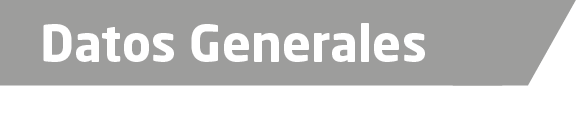 Nombre Eva Jiménez MissGrado de Escolaridad Licenciatura en DerechoCédula Profesional (Licenciatura) 8908085Teléfono de Oficina 923- 2374982 Correo Electrónico evita_jm@hotmail.comDatos GeneralesFormación Académica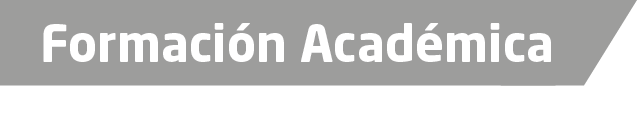 1993-1998Universidad Veracruzana Estudios de Licenciatura en Derecho.2000Instituto Superiores Juan Bosco, Diplomado en” Las etapas del juicio oral del sistema penal acusatorio”.Trayectoria Profesional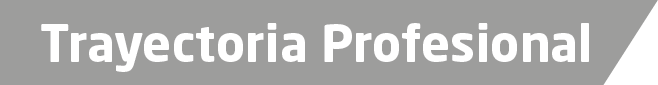 2012 a la FechaAsesor en Materia Electoral a Candidatos y Partidos Políticos.2012 a la FechaCatedrático Universitario en la Escuela Libre de derecho de Veracruz, Ubicada en la Ciudad de Veracruz, Veracruz.2001 a la FechaTitular de la Firma Legal Winckler Ortiz y Abogados, donde se dan Servicios Integrales Jurídicos de Prevención y Litigio, en Veracruz, Veracruz.s de Conocimiento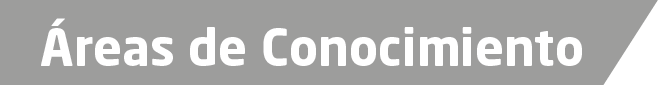 Derecho ConstitucionalDerecho AdministrativoDerecho CivilDerecho Penal